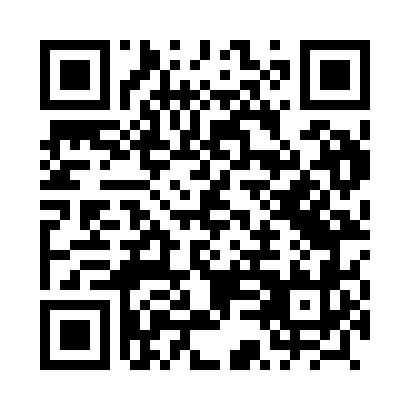 Prayer times for Sojkowo, PolandWed 1 May 2024 - Fri 31 May 2024High Latitude Method: Angle Based RulePrayer Calculation Method: Muslim World LeagueAsar Calculation Method: HanafiPrayer times provided by https://www.salahtimes.comDateDayFajrSunriseDhuhrAsrMaghribIsha1Wed2:345:1412:445:538:1510:432Thu2:325:1212:445:548:1710:473Fri2:315:1012:445:558:1910:494Sat2:305:0812:445:568:2110:505Sun2:295:0612:445:578:2210:516Mon2:285:0512:445:588:2410:527Tue2:285:0312:445:598:2610:528Wed2:275:0112:446:008:2710:539Thu2:264:5912:446:018:2910:5410Fri2:254:5712:446:028:3110:5411Sat2:254:5612:446:038:3210:5512Sun2:244:5412:446:048:3410:5613Mon2:234:5212:446:058:3610:5614Tue2:234:5112:446:068:3710:5715Wed2:224:4912:446:078:3910:5816Thu2:214:4812:446:088:4010:5817Fri2:214:4612:446:098:4210:5918Sat2:204:4512:446:108:4411:0019Sun2:204:4312:446:118:4511:0120Mon2:194:4212:446:128:4711:0121Tue2:194:4012:446:128:4811:0222Wed2:184:3912:446:138:4911:0323Thu2:184:3812:446:148:5111:0324Fri2:174:3712:446:158:5211:0425Sat2:174:3512:446:168:5411:0526Sun2:174:3412:446:168:5511:0527Mon2:164:3312:446:178:5611:0628Tue2:164:3212:456:188:5811:0629Wed2:154:3112:456:198:5911:0730Thu2:154:3012:456:199:0011:0831Fri2:154:2912:456:209:0111:08